Biología10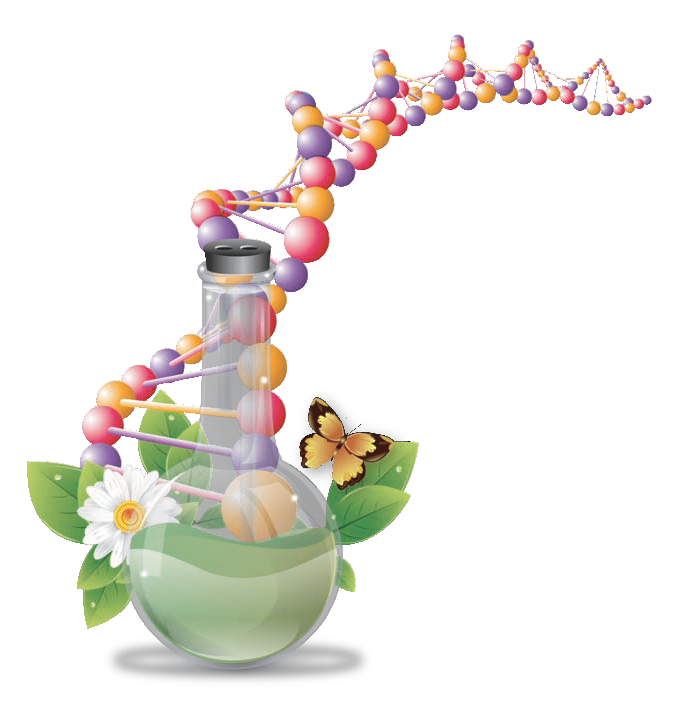 Programación dosificadapor trimestresEnfoque por competencias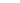 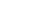 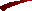 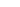 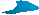 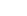 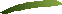 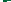 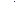 Programación dosificadaA continuación se presenta la distribución de los contenidos programáticos del Meduca en el libro  Biología  10,  enfoque por competencias.Área  1Organización de la vida:  biología celularObjetivos de aprendizaje•  Identifica el campo de estudio de la biología, su interrelación con otras ciencias, así como sus aplicaciones en la vida, reconociendo el carácter científico de esta disciplina.• Aplica las características del método científico en biología para la resolución de problemas sencillos de manera colaborativa.• Categoriza los niveles de organización de la materia, como forma de comprender la estructura de los seres vivos, recono- ciendo su papel jerárquico en el entorno en el que se desarrolla.• Reflexiona críticamente acerca de los avances de la biología y su importancia  para la sociedad.•  Valora la importancia de los compuestos orgánicos e inorgánicos en el funcionamiento adecuado del organismo para conservar la salud.• Interrelaciona, en su contexto natural, las características de los seres vivos dentro de las tres funciones esenciales del ser.• Considera a la célula como la base de la vida sobre la tierra, tomando en cuenta los postulados de la teoría celular.II	© Santillana S.A. Prohibida  su fotocopia.  Ley de Derechos de Autor n.° 15/1994. 	© Santillana S.A. Prohibida  su fotocopia.  Ley de Derechos de Autor n.° 15/1994.IIIIV	© Santillana S.A. Prohibida  su fotocopia.  Ley de Derechos de Autor n.° 15/1994. 	© Santillana S.A. Prohibida  su fotocopia.  Ley de Derechos de Autor n.° 15/1994. 	VTrimestre  1TemasContenidosConceptuales 	Procedimentales 	ActitudinalesIndicadores de logroActividades sugeridas de evaluaciónLa célula, unidad básica de la vida Páginas 46-53 y 68-69• La célula, unidad básica de la vida.–  Teoría celular.–  Diversidad celular.–  Estructura y función celular.• Recolección de información relacionada con la teoría celular.• Comparación de una célula procariota con una eucariota.• Identificación de las estructuras de una célu- la eucariota.• Comparación  entre los procesos de ósmosis, difusión y diálisis.• Explicación de las estructuras y funciones de los organelos celulares.• Valora la importancia de la célula como unidad básica de la vida.• Adquirir el hábito de relacionar el aprendizaje del aula con los hechos cotidianos.• Establece a la célula como la unidad estructural y funcional de todos los seres vivos, explorando tejidos vivos.• Define los conocimientos previos sobre el concepto de “célula”, a través de un torbellino de ideas.• Investiga, por medio de Internet u otros medios, y prepara un Power Point con los aportes de la teoría celular a la biología y quiénes la postularon.VI	© Santillana S.A. Prohibida  su fotocopia.  Ley de Derechos de Autor n.° 15/1994. 	© Santillana S.A. Prohibida  su fotocopia.  Ley de Derechos de Autor n.° 15/1994.VIIÁrea  1Organización de la vida:  biología celularObjetivo de aprendizaje• Considera a la célula como la base de la vida sobre la Tierra, tomando en cuenta los postulados de la teoría celular.Área  2Continuidad de la vida:  genéticaObjetivos de aprendizaje• Relaciona los mecanismos mitosis y meiosis, como bases para diferenciar los dos tipos de reproducción en los seres vivos.• Interpreta los fenómenos de la herencia biológica como proceso de continuidad en la evolución de las especies.• Interioriza la importancia de interpretar las leyes de la herencia biológica con la finalidad de evitar trastornos hereditarios.Área  3DIVERSIDAD DE LA VIDA:  biodiversidadObjetivos de aprendizaje• Analiza las teorías evolutivas para establecer  su relación con el origen de las especies y la biodiversidad existente.• Interpreta los cambios evolutivos como proceso natural al considerar las evidencias evolutivas existentes.• Organiza, describe y clasifica a los seres vivos de acuerdo a categorías taxonómicas.VIII© Santillana S.A. Prohibida  su fotocopia.  Ley de Derechos de Autor n.° 15/1994. 	© Santillana S.A. Prohibida  su fotocopia.  Ley de Derechos de Autor n.° 15/1994. 	IXX	© Santillana S.A. Prohibida  su fotocopia.  Ley de Derechos de Autor n.° 15/1994. 	© Santillana S.A. Prohibida  su fotocopia.  Ley de Derechos de Autor n.° 15/1994. 	XIXII© Santillana S.A. Prohibida  su fotocopia.  Ley de Derechos de Autor n.° 15/1994. 	© Santillana S.A. Prohibida  su fotocopia.  Ley de Derechos de Autor n.° 15/1994.XIIIÁrea  4Interacciones  de la vida:  EcologíaObjetivos de aprendizaje• Analiza el campo de estudio de la Ecología y su importancia  basándose en las interrelaciones  que se dan entre los seres vivos.• Valora la importancia del estudio de los ecosistemas en Panamá, con la finalidad de promover alternativas que ayuden a mantener un desarrollo sostenible.Área  5Salud  sexual y reproductivaObjetivos de aprendizaje• Maneja información adecuada sobre los métodos de planificación familiar con la finalidad de evitar embarazos no desea- dos o infecciones que impacten en la función reproductora.• Analiza la importancia de la salud sexual y reproducvctiva en el ser humano para garantizar su participación activa, res- ponsable y productiva en la sociedad.XIV© Santillana S.A. Prohibida  su fotocopia.  Ley de Derechos de Autor n.° 15/1994. 	© Santillana S.A. Prohibida  su fotocopia.  Ley de Derechos de Autor n.° 15/1994. 	XVXVI© Santillana S.A. Prohibida  su fotocopia.  Ley de Derechos de Autor n.° 15/1994. 	© Santillana S.A. Prohibida  su fotocopia.  Ley de Derechos de Autor n.° 15/1994.XVIITrimestre  1Trimestre  1Trimestre  1Trimestre  1Trimestre  1Trimestre  1TemasContenidosContenidosContenidosIndicadores de logroActividades sugeridas de evaluaciónTemasConceptualesProcedimentalesActitudinalesIndicadores de logroActividades sugeridas de evaluaciónLa naturaleza  de la biología como ciencia Páginas 8-23• Naturaleza de la ciencia.–  La biología: una ciencia integradora  y multidisciplinaria.–  Breve reseña histórica de la biología.–  Campo de acción de la biología y sus principales divisiones.–  Relación de la biología con  otras ciencias.–  Paradigmas que dan el carácter de cientificidad a la biología:-  Teoría celular.-  Teoría de evolución.-  Teoría del gen.-  Teoría de la homeostasis.–  La biología y la bioética.–  Método científico.-   El método científico como  método de estudio de la biología.-  Definición.-  Pasos o etapas.-  Aplicaciones.• Elaboración de preguntas relacionadas con el conocimiento que aporta el estudio de la biología como disciplina científica.• Realización de modelos y simulación de situaciones donde se observe  la estrecha relación de la biología con otras ciencias.• Implementación de técnicas y herramientas y tecnologías aplicadas a la investigación y generación del conocimiento biológico.• Elaboración de un proyecto de  investiga- ción, aplicando lineamientos básicos sobre investigación científica.• Reflexiona críticamente sobre los aspectos éticos del uso de las nuevas tecnologías aplicadas a la biología y que impactan en los campos de salud y ambiente.• Fomenta la tolerancia y disponibilidad en el trabajo colaborativo durante la realización de proyectos.• Interpreta la concepción de biolo-gía, como una ciencia integradora y multidisciplinaria.•  Identifica las ramas de la biología y sus campos  de estudio.• Ordena cronológicamente  los aconteci- mientos biológicos  más significativos.• Argumenta con propiedad sobre la importancia de los avances biológicos y su impacto  en la sociedad.• Aplica y maneja adecuadamente técni- cas y equipos básicos de laboratorio.•  Describa los pasos del  método científico.• Aplica correctamente el método  científico al explicar con claridad los hechos estudiados en la solución de un problema del entorno.• Infiere, con responsabilidad, la impor- tancia del uso del método científico en un proceso de elaboración de proyecto.• Elabora por equipos mapas mentales, colocando un esquema de la naturaleza y en los radios dibuja las ideas relacio- nadas con la biología. Exponerlo  en plenaria.• Observa videos sobre la historia de la biología y sus aportes significativos  a la sociedad. •  Elabora una línea de tiempo sobre  el avance cronológico de las  ideas biológicas.• Realiza una investigación documenta- da de las ramas de la biología y su campo de estudio.• Elabora un esquema de los paradig- mas que sustentan el carácter científi- co de la biología e interrelaciona con sus autores y el año de creación.• Realiza prácticas de laboratorio utili- zando técnicas y herramientas usuales en biología.• Escribe un protocolo de investigación completo y detallado sobre el procedi- miento de investigación realizado.Trimestre  1Trimestre  1Trimestre  1Trimestre  1Trimestre  1Trimestre  1TemasContenidosContenidosContenidosIndicadores de logroActividades sugeridas de evaluaciónTemasConceptualesProcedimentalesActitudinalesIndicadores de logroActividades sugeridas de evaluaciónCaracterísticas de los seres vivos Páginas 24-31• Características de los seres vivos.–  Organización.–  Metabolismo.–  Crecimiento.–  Movimiento.–  Reproducción.–  Adaptación.–  Irritabilidad.–  Diferenciación.–  Homeostasis.• Niveles de organización biológica.–  Nivel molecular.–  Nivel celular.–  Nivel organísmico.–  Nivel ecológico.-  Organismo-especie.-  Población.-  Comunidad ecosistema-bioma.-  Biosfera.• Identifica las características de los seres vivos que realzan la magnitud y esencia de un ser vivo en los contextos naturales.• Esquematiza los diferentes niveles de organiza- ción de la materia viva y los relaciona con el campo de estudio de las ramas de la biología.• Identifica los niveles internos de organización de los seres vivos: atómico-molecular,  celular, tisular, órgano y sistema.• Identifica los niveles externos de organización de los seres vivos: individuo, población, comu- nidad, biocenosis, ecosistema y biosfera.• Compara los diferentes niveles de organiza- ción y describe  sus características.• Comprende la organización interna o externa de los seres vivos y la relación entre cada uno.• Desarrolla las actividades asignadas con responsabilidad.• Expresa con interés las características esenciales propias de los seres vivos.• Concibe con certeza el concepto vida, contrastando las características pro- pias de los seres vivos e inanimados.• Ejemplariza gráficamente los niveles de organización, desde el nivel más sencillo (subatómico) hasta los más complejos (biosfera).• Jerarquiza, en orden de compleji- dad, los diferentes niveles de orga- nización, estableciendo su gradode dependencia.• Infiere con interés la importancia de que los seres vivos obedecen a una organización anatómica y a la vez forman parte funcional en la organi- zación de la naturaleza.• Utilizando microorganismos (levadu- ras), plantas y animales, el estudiante desarrolla diferentes experiencias demostrativas de las característicasde los seres vivos (para observar metabolismo, crecimiento, movimien- to, irritabilidad u otras) y discrimina, en una lista dada por el docente, la característica recibida.• Representa a través de un diagrama de escalera el orden jerárquico de los niveles de organización demos- trando cómo cada nivel superior incluye a los inferiores.• Elabora un collage de los diferentes niveles de organización y explicasu contenido.• Experimenta virtualmente, tamaños y escalas del nivel celular utilizando el sitio web Learn Genetics de la Universidad de UTAH en su opción cell size and scale.• Elabora una tira cómica donde resalta los niveles de organización biológica.Bases biológicas de la vidaPáginas 32-45 y 66-65• Bases biológicas  de la vida.–  La materia viva se rige por principios físico-químicos.-  Concepto de bioelemento y compuestos biogenésicos.-  Compuestos orgánicos e inorgánicos.• Rastrea información acerca de los bioele- mentos y su importancia.• Rastrea información  sobre bioelementos y bio- moléculas, su importancia  como nutrientes y componentes estructurales de los seres vivos.• Análisis de las características de los carbohi- dratos, lípidos, proteínas y ácidos nucleicos.• Reconocimiento de la estructura y función de los carbohidratos, lípidos, proteínas y ácidos nucleicos.• Detección de moléculas orgánicas en los alimentos.• Reconocimiento del valor nutritivo de los alimentos que consumimos diaria- mente para mejorar la calidad de vida.• Valoración de la importancia del agua para los seres vivos y fomentode una actitud favorable hacia el aho- rro en su consumo.• Valoración de la importancia de desa- rrollar hábitos alimenticios saludables para la prevención de enfermedades.• Difiere el papel funcional de los bioelementos y las biomoléculas en los seres vivos.• Cataloga, en forma apropiada, la natu- raleza química del agua y su papel como una biomolécula inorgánica, esencial para la vida.• Identifica adecuadamente biomolécu- las orgánicas, aplicando pruebas específicas a diferentes grupos de ali- mentos de su dieta cotidiana.• Fomenta, con responsabilidad, una actitud crítica frente a los alimentos procesados y dietéticos.• Realiza mapa conceptual sobre las moléculas de la vida, clasificacióny función.• Con la ayuda de la tabla periódica, localiza y escribe el símbolo de los bioelementos que constituyen a los seres vivos.• Ilumina con tres colores distintos los bioelementos principales, secundarios y oligoelementos en cuadrículas de la tabla periódica.• Con la ayuda de la pirámide de ali- mentación, elabora dietas balanceadas.Trimestre  2Trimestre  2Trimestre  2Trimestre  2Trimestre  2Trimestre  2TemasContenidosContenidosContenidosIndicadores de logroActividades sugeridas de evaluaciónTemasConceptualesProcedimentalesActitudinalesIndicadores de logroActividades sugeridas de evaluaciónCélulas vegetales y animalesPáginas 54-65 y 70-71• Estructura y función celular.• Comparación  entre los procesos de ósmo- sis, difusión y diálisis.• Explicación de las estructuras y funciones de los organelos celulares.• Adquirir el hábito de relacionar el aprendizaje del aula con los hechos cotidianos.• Diseña con creatividad modelos celulares comparativos, identificando sus estructuras.• Construye modelos o maquetas de las células animales y vegetales con sus organelas celulares.• Analiza la estructura y función de los organelos celulares, por medio de varias técnicas como Phillips 66 y licuadora, entre otros.Ciclo celularPáginas 74-81 y 102-103• Reproducción celular.–  Ciclo celular.–  Interfase y división celular.–  Tipos de reproducción celular.–  Mitosis.–  Meiosis.• Análisis del ciclo celular.• Identificación.• Comparación entre reproducción sexual y reproducción asexual.• Identificación de las fases de la meiosis.• Características de la recombinación genética.• Reflexión sobre la importancia biológica de la mitosis y meiosis.• Expresa, con claridad y precisión, las características de la interfase, como fase previa para la división celular.• Representa, con claridad, la mitosis y la meiosis y establece su relación con los procesos de reproducción.• Establece con propiedad las diferen- cias básicas entre la mitosis y la meio- sis con base a las características delas fases que las constituyen.• Argumenta, con entusiasmo, la impor- tancia de la reproducción, utilizando el vocabulario propio de la reproducción.• Participa en una lluvia de ideas con preguntas inducidas para establecer conocimientos previos.• Observa videos sobre la mitosis y meio- sis y contesta preguntas elaboradas.• Realiza experiencias de aprendizaje con materiales vegetales para obser- var las fases de la mitosis.Trimestre  2Trimestre  2Trimestre  2Trimestre  2Trimestre  2Trimestre  2TemasContenidosContenidosContenidosIndicadores de logroActividades sugeridas de evaluaciónTemasConceptualesProcedimentalesActitudinalesIndicadores de logroActividades sugeridas de evaluaciónHerencia biológicaPáginas 82-101• Herencia biológica.–  La genética.–  Conceptos básicos de la herencia.–  Herencia mendeliana.–  Herencia no mendeliana.• Recopilación de información sobre el desarro- llo histórico en el campo de la genética.• Análisis de los experimentos y leyes de Mendel sobre mecanismos de la herencia biológica.• Resolución de problemas de genética utilizan- do cuadros de Punnett.• Comparación de los patrones hereditarios mendelianos y no mendelianos.• Desarrollo de experiencias de laboratorio sobre características genéticas en la mosca de la fruta (Drosophila melanogaster) y en seres humanos.• Ejemplificación de los distintos patrones heredi- tarios y de las aplicaciones más importantes de la genética.• Fomenta el respeto y la tolerancia hacia personas con enfermedades hereditarias y con rasgos físicos diferentes.• Valora la decisión de los padres a tener o no un hijo con una enfermedad hereditaria.• Critica de forma informada las aplica- ciones actuales de la genética que permitan la toma de decisiones ape- gadas a la bioética.• Conceptualiza los fundamentos que permiten delinear las bases genéticas de la herencia biológica.• Reconoce, al interpretar correcta- mente las leyes de la herencia bioló- gica, su capacidad de transmitir rasgos no deseados.• Asume, con responsabilidad,  actitudes que le permiten salvaguardar la inte- gridad genética de su descendencia.• Esquematiza en un mapa conceptual la relación entre los conceptos: ser vivo, célula y herencia biológica.• Representa, en una línea de tiempo, el desarrollo histórico de la genética.• Busca información  y redacta un infor- me completo y detallado de las aplica- ciones más importantes de la genética.• Observa videos sobre la herencia bio- lógica y contesta cuestionario vinculativo al tema.• Resuelve problemas  de genética utili- zando diferentes tipos de cruzamiento en un contexto de taller sobre genéti- ca mendeliana, sorteo y distribución independiente de alelos; y herenciano mendeliana.• Realiza experiencia de laboratorioy elabora informe sobre característi- cas genéticas en la mosca de la fruta (Drosophila melanogaster) y en los seres humanos.Trimestre  2Trimestre  2Trimestre  2Trimestre  2Trimestre  2Trimestre  2TemasContenidosContenidosContenidosIndicadores de logroActividades sugeridas  de evaluaciónTemasConceptualesProcedimentalesActitudinalesIndicadores de logroActividades sugeridas  de evaluaciónTeorías de la evoluciónPáginas 106-119 y 126-129• Teoría evolutivas.–  Ideas preevolucionistas.–  Teorías de la evolución continua.–  Teorías de la evolución punteada.–  Biogeográficas.–  Evidencias evolutivas.-  Paleontología.-  Moleculares.-  Estructurales.-  Embriológicas.-  Biogeográficas.• Descripción de las ideas evolucionistas.• Comparación de las teorías de la evolución continua y las teorías de la evolución punteada.• Identificación de tipos de fósiles.• Comparación de estructuras homólogas y análogas.• Análisis de la secuencia de aminoácidosde las proteínas embriones de vertebrados.• Localización de las zonas biogeográficas. (dominios conservados).• Comparación de embriones de vertebrados.• Localización de las zonas biogeográficas.• Reconocimiento de la importancia que tiene para la biología las teorías evolutivas.• Reconocimiento de los trabajos reali- zados por los científicos en el campo de la biología molecular.• Explica, con claridad, las teorías de la evolución y determina  su relación con la biodiversidad existente.• Asume con respeto una posición críti- ca ante las diferentes teorías que tra- tan de explicar la evolución.• Identifica las evidencias que dan vera- cidad de la evolución biológica.• Compara gráfica o experimentalmente diferentes tipos de evidencias evolutivas.• Realiza críticas literarias, individua- les y grupales, de lecturas sobre las teorías evolutivas.• Realiza representaciones teatrales, simulaciones, debates, foros sobre las ideas evolucionistas ante la comuni- dad educativa escolar (dentro y fuera del plantel).• Identifica posturas evolucionistas en libros, revistas y medios de comuni- cación social y emite una crítica sobre ellas.• Elabora cuadro comparativo de las evidencias evolutivas.• Visita sitios arqueológicos  o museos donde puedan observar registros fósiles.• Plasma, por medio de dibujos anima- dos, diapositivas o videos caseros, las evidencias evolutivas estudiadas.Introducción a la taxonomía Páginas 120-125• Introducción a la taxonomía.–  Criterios taxonómicos.–  Sistema de clasificación.–  Tradicional.–  Cladista.–  Categoría taxonómica.• Comparación de los criterios modernos de clasificación.• Reflexión sobre la metodología del tra- bajo en equipo como una actividad colectiva donde se asumen actitudes de solidaridad, responsabilidad y respeto.• Utiliza con propiedad la taxonomía para la clasificación y estudio de los seres vivos.• Observa y registra (mediante dibujos o escritos) caracteres taxonómicos semejantes y diferentes en los seres vivos de su entorno.• Elabora claves taxonómicas sencillas de clasificación de seres vivos de su entorno escolar o comunidad, susten- tando los criterios utilizados para ello.• Comunica, de forma individual o gru- pal, sus vivencias sobre la clasifica- ción de los seres vivos de su contexto.Trimestre  3Trimestre  3Trimestre  3Trimestre  3Trimestre  3Trimestre  3TemasContenidosContenidosContenidosIndicadores de logroActividades sugeridas  de evaluaciónTemasConceptualesProcedimentalesActitudinalesIndicadores de logroActividades sugeridas  de evaluaciónNiveles deorganización ecológicaPáginas 132-141 y 148-151• Niveles de organización ecológica.–  Población.–  Comunidad.–  Ecosistema.-  Componentes.-  Tipos.• Análisis de los antecedentes.• Identificación de factores abióticos y bióticos.• Identificación y localización de los ecosis- temas acuáticos y terrestres.• Identificación de los tipos de ecosistemas panameños.• Valoración de medidas para proteger el ambiente de las actividades del hombre, responsable de su contami- nación y degradación.• Respeto y amor por la naturaleza.• Reflexión sobre la importancia de dis- minuir la contaminación por ruido en nuestro colegio, hogar y comunidad.• Identifica con claridad el campo de estudio y las aplicaciones de la ecolo- gía como ciencia.• Relaciona, con propiedad, distintos tipos de ecosistemas en la naturaleza y la importancia de su conservación para la humanidad.• Justiprecia los ecosistemas que se pue- den encontrar en Panamá.• Identifica y registra, por observación directa en su ambiente,  los componen- tes del ecosistema.• Declama poemas, canta décimas (o diversos géneros musicales), realiza “cuanta cuentos”, de su propia auto- ría, sobre temas ecológicos.Interacciones en los ecosistemas Páginas 142-147–  Relaciones bióticas.-  Interespecífica.-  Intraespecífica.–  Flujo de energía.-  Cadenas tróficas.-  Redes.–  Equilibrio de ecosistema.-  Factores que lo afectan.-  Acciones naturales.-  Acciones antropogénicas.-  Conservación de los ecosistemas.• Análisis del flujo de energía del ecosistema.• Reconocimiento de organismos producto- res, consumidores y descomponedores.• Clasificación de los organismos según el tipo de alimentación.• Reflexión sobre la importancia de mantener el equilibrio de las cadenas alimenticias.• Valoración de medidas para proteger el ambiente de las actividades del hombre, responsable de su contami- nación y degradación.• Respeto y amor por la naturaleza.• Reflexión sobre la importancia de dis- minuir la contaminación por ruido en nuestro colegio, hogar y comunidad.• Evita acciones que alteren el equilibrio de los ecosistemas identificando los factores que lo afectan.• Analiza críticamente las consecuen- cias de la contaminación ambiental en Panamá.• Promueve, con responsabilidad, alter- nativas que ayuden a mantener un desarrollo sostenible en Panamá.• Reconoce en el patio escolar o entor- no las cadenas tróficas presentes, registrándolo en su cuaderno  para posterior discusión.• Esquematiza el flujo de energía en el ecosistema mediante dibujos, diagra- mas de flechas y demás.• Declama poemas, canta décimas (o diversos géneros musicales), realiza “cuenta cuentos”, de su propia auto- ría, sobre temas ecológicos.• Participa en jornadas de limpieza y sensibilización que estimulen la con- servación del ambiente.• Realiza campañas de concientización de su comunidad  sobre la conserva- ción del ecosistema.Trimestre  3Trimestre  3Trimestre  3Trimestre  3Trimestre  3Trimestre  3TemasContenidosContenidosContenidosIndicadores de logroActividades sugeridas  de evaluaciónTemasConceptualesProcedimentalesActitudinalesIndicadores de logroActividades sugeridas  de evaluaciónSalud sexual, salud integralPáginas 154-173• Ciclo de vida del ser humano.–  Salud sexual en los adolescentes.-  Respeto a la vida.-  Infecciones de transmisión  sexual (ITS).-  Planificación familiar.-  Métodos anticonceptivos.-  Métodos de interrupción del embarazo.–  Planificación familiar.-  Métodos anticonceptivos.-  Métodos de interrupción del embarazo.• Salud sexual en adolescentes.• Características de la amistad y del noviazgo.• Identificación de las características de la elección de pareja.• Caracterización del ciclo menstrual con embarazo o sin él.• Identificación de las fases del embarazo.• Descripción de los procesos del parto.• Explicación de las medidas preventivas durante el puerperio.• Identificación de enfermedades de transmisión sexual.• Identificación de los métodos anticonceptivos.• Clasificación de los métodos anticonceptivos.• Salud sexual en adolescentes.• Toma conciencia de la importancia de una buena elección de pareja.• Reflexión sobre la importancia de la atención médica y la alimentación durante el embarazo.• Reconocimiento de las condiciones fisiológicas, emocionales y económicas necesarias para una paternidad y maternidad responsables.• Importancia de los métodos anticoncep- tivos en la calidad de vida de la familia.• Reflexión sobre las ventajas de la elección de un método anticonceptivo.• Respeto a la tolerancia hacia las ideas de los compañeros.• Adopta, con responsabilidad, conductas frente a relación de noviazgo de acuer- do a la visión de proyecto vida.• Respeta los derechos, sentimientos, creencias y valores de sus pares, en cuanto a salud sexual y reproductiva; así permite la convivencia en sociedad.• Discrimina, con responsabilidad, situaciones del uso o no de anticon- ceptivos de acuerdo a su realidad fisiológica y psicosocioeconomica.• Muestra buena voluntad para un cam- bio de hábitos y actitudes negativas que afectan la convivencia humana.• Investiga en Internet, libros y medios similares, el ciclo de vida humana (nacimiento, crecimiento, desarrolloy muerte).• Dramatiza  las consecuencias de las infecciones de transmisión sexual y los embarazos precoces en la realización de su proyecto  de vida.• Visita instituciones vinculadas a la salud sexual y reproductiva, (Aplafa, Centros de salud, Caja de Seguro Social) para consultar estadísticas vitales sobre el tema.• Interpreta tablas y gráficos de estadísti- cas vitales relacionadas  con la salud sexual y reproductiva.• Realiza trabajos comunitarios en hoga- res de niños abandonados, pacientesde ITS.• Confecciona monografías sobre las infecciones de transmisión sexual.• Sondea entre amigos y parientes los métodos anticonceptivos que conocen y han utilizado o utilizan.